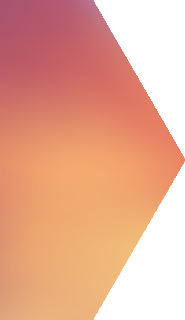 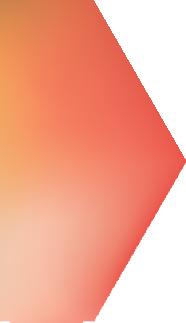 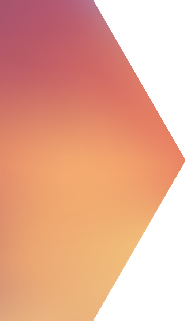 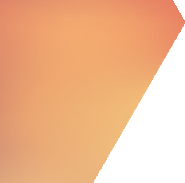 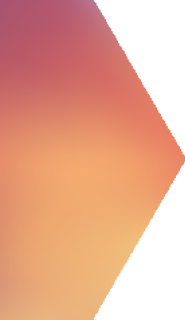 ПАМЯТКА ДЛЯ РОДИТЕЛЕЙ«ДЕТСКИЙ ТРАВМАТИЗМ»Уважаемые родители, задумайтесь!По данным Всемирной Организации Здравоохранения (ВОЗ):Более 3 млн. детских травм регистрируют ежегодно медицинские учреждения России. Таким образом, в больницы в связи с травмами обращается каждый восьмой ребенок в возрасте до 18 лет.Ожоги - к сожалению, очень распространенная травма у детей.держите детей подальше от горячей плиты, пищи и утюга;устанавливайте на плиты кастрюли и сковородки ручками вовнутрь плиты так, чтобы дети не могли опрокинуть на себя горячую пишу. По возможности блокируйте регуляторы газовых горелок;держите детей подальше от открытого огня, пламени свечи, костров, взрывов петард;убирайте в абсолютно недоступные для детей места легковоспламеняющиеся жидкости, а также спички, свечи, зажигалки, бенгальские огни, петарды;причиной ожога ребенка может быть горячая жидкость (в том числе еда), которую взрослые беззаботно оставляют на краю плиты, стола или ставят на пол; лучше со стола, на котором стоит горячая пища, убрать длинные скатерти - ребенок может дернуть за их край и опрокинуть пищу на себя;возможны ожоги во время купания ребенка, когда его опускают в ванну или начинают подмывать из крана, не проверив температуру воды;маленький ребенок может обжечься и при использовании грелки, еслитемпература воды в ней превышает 40-60°С;оберегайте ребенка от солнечных ожогов, солнечного и теплового «удара».Кататравма (падение с высоты) - в 20% случаев страдают дети до 5 лет - нередкая причина тяжелейших травм, приводящих к инвалидизации или смерти.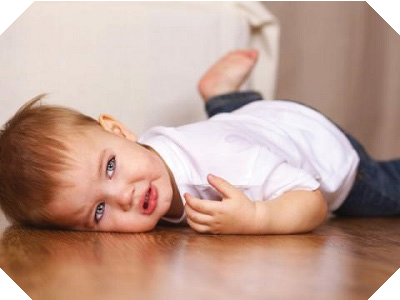 ДЕТИ НЕ УМЕЮТ ЛЕТАТЬ!не разрешаете детям «лазить» в опасных местах (лестничные пролеты, крыши, гаражи, стройки и др.);устанавливаете надежные ограждения, решетки на ступеньках, лестничных пролетах, окнах и балконах.Помните - противомоскитная сетка не спасет в этой ситуации и может только создавать ложное чувство безопасности;Открывающиеся окна и балконы должны быть абсолютно недоступны детям;Не ставьте около открытого окна стульев и табуреток - с них ребенок может забраться на подоконник.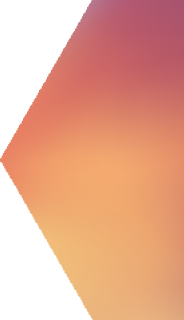 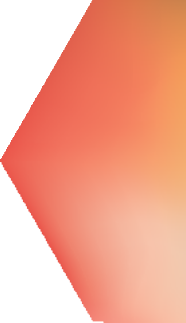 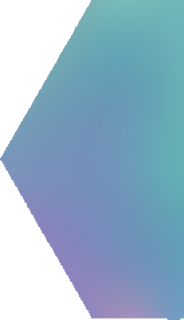 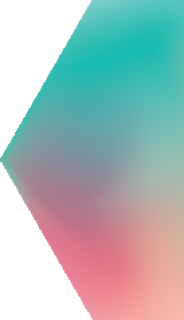 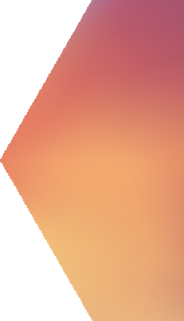 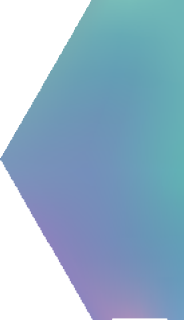 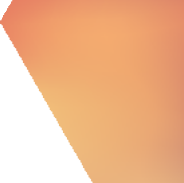 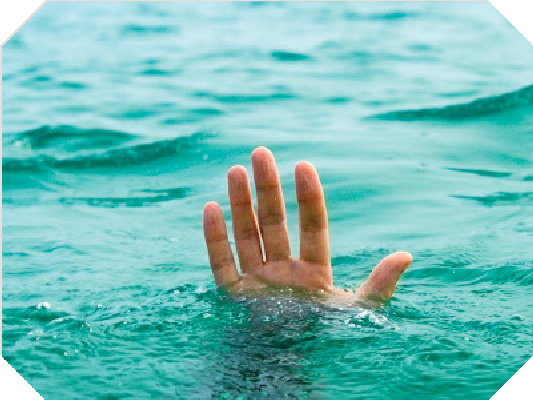 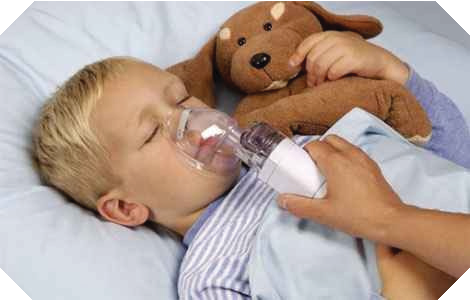 Утопление - в 50% случаев страдают дети 10-13 лет из-за неумения плавать.взрослые должны научить детей правилам поведения на воде и ни на минуту не оставлять ребенка без присмотра вблизи водоемов;дети могут утонуть менее чем за две минуты даже в небольшом количестве воды - обязательно и надежно закрывайте колодцы, ванны, бочки, ведра с водой и т.д;учите детей плавать, начинал с раннего возраста;дети должны знать, что нельзя плавать без присмотра взрослых;обязательно используйте детские спасательные жилеты соответствующего размера - при всех вариантах отдыха на открытой воде (лодки, плоты, водные велосипеды, «бананы», катера, яхты и др.).Удушье (асфиксия)25 % всех случаев асфиксий бывает у детей в возрасте до года из-за беспечности взрослых: аспирация пищей, прижатие грудного ребенка к телу взрослого во время сна в одной постели, закрытие дыхательных отверстий мягкими игрушками и т.д;маленьким детям нельзя давать еду с маленькими косточками или семечками;нужно следить за ребенком во время еды. Кашель, шумное частое дыхание или невозможность издавать звуки - это признаки проблем с дыханием и, возможно, удушья, которое может привести к смерти.Отравления -чаще всего дети отравляются лекарствами из домашней аптечки - 60% всех случаев отравлений;лекарства, предназначенные для взрослых, могут оказаться смертельными для детей. Медикаменты ребенку нужно давать только по назначению врача и ни в коем случае не давать ему лекарства, предназначенные для взрослых или детей другого возраста. Хранить медикаменты необходимо в местах совершенно недоступных для детей;отбеливатели, яды для крыс и насекомых, керосин, кислоты и щелочные растворы, другие ядовитые вещества могут вызватьтяжелое отравление, поражение мозга, слепоту и смерть. Яды бывают опасны не только при заглатывании, но и при вдыхании, попадании на кожу, в глаза и даже на одежду;ядовитые вещества, медикаменты, отбеливатели, кислоты и горючее ни в коем случае нельзя хранить в бутылках для пищевых продуктов - дети могут по ошибке выпить их. Такие вещества следует держать в плотно закрытых маркированных контейнерах, в абсолютно недоступном для детей месте;следите за ребенком при прогулках в лесу. Ядовитые грибы и ягоды - возможная причина тяжелых отравлений;отравление угарным газом - крайне опасно для детей и сопровождается смертельным исходом в 80-85% случаев. Неукоснительно соблюдайте правила противопожарной безопасности во всех местах пребывания детей, особенно там, где есть открытый огонь (печи, камины, бани и т.д.).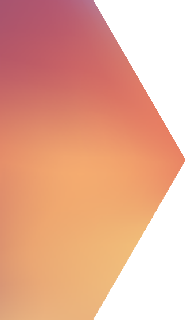 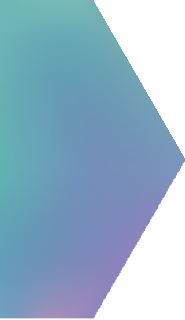 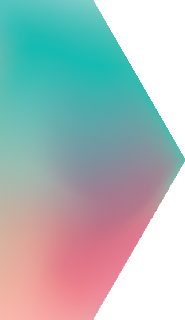 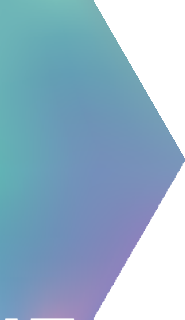 Поражения электрическим токомдети могут получить серьезные повреждения, воткнув пальцы или какие-либо предметы в электрические розетки - их необходимо закрывать специальными защитными накладками;электрические провода (особенно обнаженные) должны быть недоступны детям.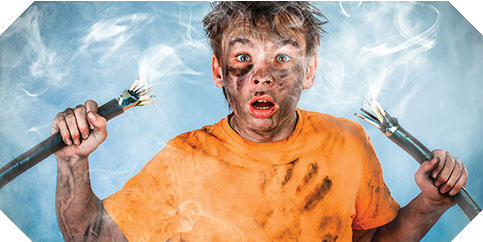 Дорожно-транспортный травматизм - дает около 25% всех смертельных случаев.как только ребенок научился ходить, его нужно обучать правильному поведению на дороге, в машине и общественном транспорте, а также обеспечивать безопасность ребенка во всех ситуациях;детям дошкольного возраста особенно опасно находиться на дороге - с ними всегда должны быть взрослые;детям нельзя играть возле дороги, особенно с мячом;детей нельзя сажать на переднее сидение машины;при перевозке ребенка в автомобиле, необходимо использовать специальные кресла и ремни безопасности;на одежде ребенка желательно иметь специальные светоотражающие нашивки.несчастные случаи при езде на велосипеде являются распространенной причинойсмерти и травматизма среди детей среднего и старшего возраста.учите ребенка безопасному поведению при езде на велосипеде;дети должны в обязательном порядке использовать защитные шлемы и другие приспособления.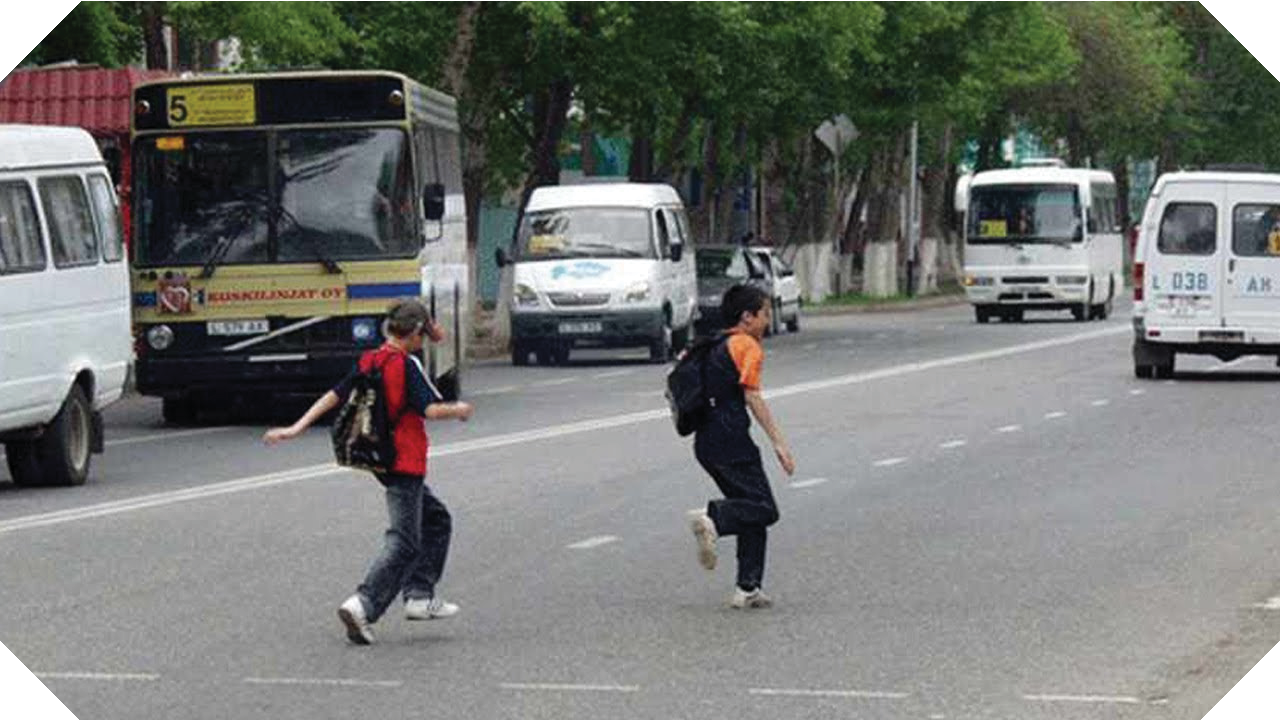 Гололедподберите детям нескользящую обувь с подошвой на микропористой основе;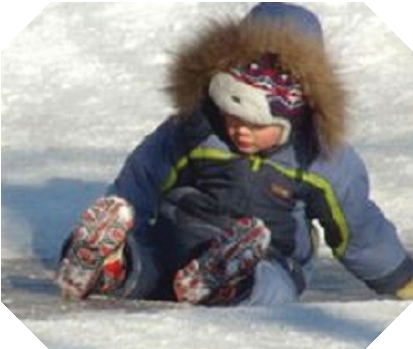 научите детей передвигайтесь осторожно, не торопясь, наступая на всю подошву;постоянно напоминайте детям о необходимости соблюдать осторожность, проходя рядом с домами, особенно если на их крышах есть снежные карнизы, сосульки. Свисающие с крыши глыбы снега и льда представляют опасность для жизни и здоровья.Травмы на железнодорожном транспорте - нахождение детей в зоне железной дороги может быть смертельно опасно.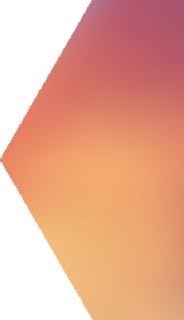 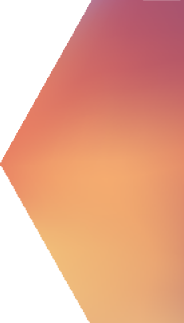 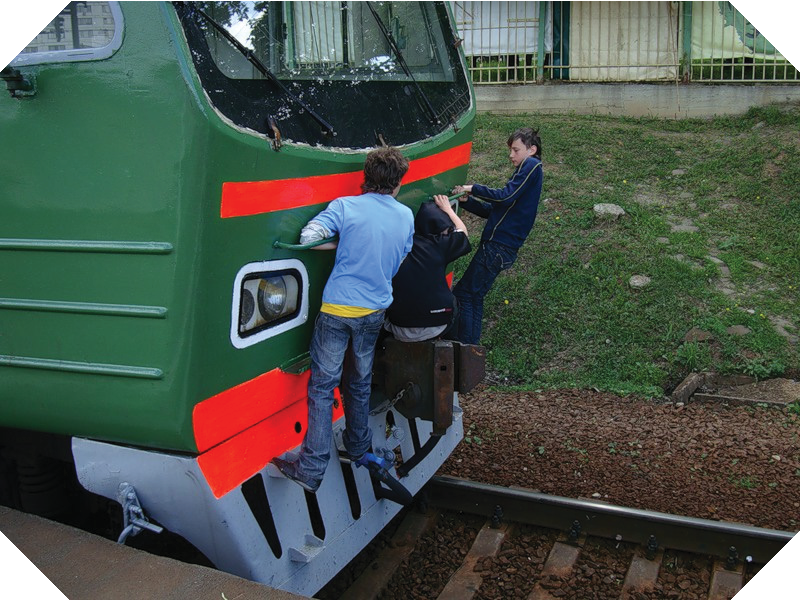 Строжайшим образом запрещайте подросткам кататься на крышах, подножках, переходных площадках вагонов. Так называемый «зацепинг» - в конечном итоге - практически гарантированное самоубийство.Помните сами и постоянно напоминайте Вашим детям, что строго запрещается:посадка и высадка на ходу поезда;высовываться из окон вагонов и дверей тамбуров на ходу поезда;оставлять детей без присмотра на посадочных платформах и в вагонах;выходить из вагона на междупутье и стоять там при проходе встречного поезда;прыгать с платформы на железнодорожные пути;устраивать на платформе различные подвижные игры;бежать по платформе рядом с вагоном прибывающего или уходящего поезда, а также находиться ближе двух метров от края платформы во время прохождения поезда без остановки;подходить к вагону до полной остановки поезда;на станциях и перегонах подлезать под вагоны и перелезать через автосцепки для прохода через путь;проходить по железнодорожным мостам и тоннелям, неспециализированным для перехода пешеходов;переходить через железнодорожные пути перед близко стоящим поездом;запрещается переходить путь сразу же после прохода поезда одного направления, не убедившись в отсутствии поезда встречного направления;игры детей на железнодорожных путях запрещаются;подниматься на электроопоры;приближаться к лежащему на земле электропроводу ближе 8 метров;проходить вдоль железнодорожного пути ближе 5 метров от крайнего рельса;ходить в районе стрелочных переводов, так как это может привести к тяжелой травме.Уважаемые родители!Помните, что чаще всего дети получают травму (иногда смертельную) по вине взрослых!Администрация МБОУ Школа №7 г. Феодосии Республики Крым